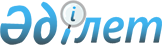 Об утверждении Содержания и Правил профессиональной подготовки, переподготовки и повышения квалификации сотрудников правоохранительных органов Республики КазахстанСовместный приказ Генерального Прокурора Республики Казахстан от 24 декабря 2015 года № 152, Министра финансов Республики Казахстан от 25 декабря 2015 года № 684, Министра по делам государственной службы Республики Казахстан от 28 декабря 2015 года № 3 и Министра внутренних дел Республики Казахстан от 25 декабря 2015 года № 1062. Зарегистрирован в Министерстве юстиции Республики Казахстан 31 декабря 2015 года № 12798.
      В целях реализации Закона Республики Казахстан от 6 января 2011 года "О правоохранительной службе" и Указа Президента Республики Казахстан от 4 мая 2015 года № 15 "О создании Академии правоохранительных органов при Генеральной прокуратуре Республики Казахстан", ПРИКАЗЫВАЕМ:
      1. Утвердить:
      1) Содержание профессиональной подготовки, переподготовки и повышения квалификации сотрудников правоохранительных органов Республики Казахстан согласно приложению 1 к настоящему приказу;
      2) Правила профессиональной подготовки, переподготовки и повышения квалификации сотрудников правоохранительных органов Республики Казахстан согласно приложению 2 к настоящему приказу.
      2. Ректору Академии правоохранительных органов при Генеральной прокуратуре Республики Казахстан в установленном законодательством порядке обеспечить:
      1) государственную регистрацию настоящего приказа в Министерстве юстиции Республики Казахстан;
      2) в течение десяти календарных дней после государственной регистрации настоящего приказа в Министерстве юстиции Республики Казахстан направление на официальное опубликование в периодических печатных изданиях и информационно-правовой системе "Әділет";
      3) в течение десяти календарных дней после государственной регистрации настоящего приказа в Министерстве юстиции Республики Казахстан направление в Республиканское государственное предприятие на праве хозяйственного ведения "Республиканский центр правовой информации Министерства юстиции Республики Казахстан" для размещения в Эталонном контрольном банке нормативных правовых актов Республики Казахстан. 
      3. Контроль за исполнением настоящего приказа возложить на первых заместителей Генерального Прокурора Республики Казахстан, Министра финансов Республики Казахстан, Министра по делам государственной службы Республики Казахстан, Министра внутренних дел Республики Казахстан.
      4. Настоящий приказ вводится в действие со дня его первого официального опубликования. Содержание
профессиональной подготовки, переподготовки и повышения
квалификации сотрудников правоохранительных органов
Республики Казахстан
      1. Профессиональная подготовка – форма профессионального обучения, направленного на развитие личности для приобретения знаний, умений и навыков, а также привития норм поведения, необходимых для выполнения служебных обязанностей. 
      Профессиональная подготовка сотрудников правоохранительных органов осуществляется в форме специального первоначального обучения для лиц, впервые поступающих на правоохранительную службу, и иных формах, предусмотренных законодательством.
      2. Профессиональная переподготовка – приобретение сотрудниками дополнительных знаний, умений и навыков, необходимых для выполнения новых функциональных обязанностей.
      3. Повышение квалификации - форма профессионального обучения, позволяющая поддерживать, расширять, углублять и совершенствовать ранее приобретенные профессиональные знания, умения и навыки.
      4. Профессиональная подготовка, переподготовка и повышение квалификации сотрудников правоохранительных органов предусматривает систему организационных, учебных мероприятий, направленных на привитие, углубление и расширение необходимых знаний, умений и навыков с учетом специфики служебной деятельности, для выполнения задач, возложенных на правоохранительные органы. 
      5. Содержание учебного процесса профессиональной подготовки, переподготовки и повышения квалификации сотрудников правоохранительных органов определяется соответствующими учебными планами, которые согласовываются с правоохранительными органами, и учебными программами. Правила
профессиональной подготовки, переподготовки и повышения
квалификации сотрудников правоохранительных органов
Республики Казахстан
1. Общие положения
      1. Правила профессиональной подготовки, переподготовки и повышения квалификации сотрудников правоохранительных органов Республики Казахстан (далее - Правила) разработаны в соответствии с пунктом 5 статьи 36 Закона Республики Казахстан от 6 января 2011 года "О правоохранительной службе", указами Президента Республики Казахстан от 28 августа 2013 года № 624 "О формировании Президентского резерва руководства правоохранительных и специальных государственных органов Республики Казахстан", от 4 мая 2015 года № 15 "О создании Академии правоохранительных органов при Генеральной прокуратуре Республики Казахстан".
      2. Правила определяют порядок профессиональной подготовки, переподготовки и повышения квалификации сотрудников правоохранительных органов в Академии правоохранительных органов при Генеральной прокуратуре Республики Казахстан (далее - Академия).
      Правила не распространяются на порядок профессиональной подготовки сотрудников органов внутренних дел. 
      3. Основные термины и определения, используемые в настоящих Правилах:
      1) входной контроль - тестирование на определение имеющегося на момент поступления в Академию уровня знаний по балльно-рейтинговой буквенной системе;
      2) кредит - унифицированная единица измерения объема учебной работы обучающегося/преподавателя;
      3) сотрудники правоохранительных органов, состоящие в Президентском резерве руководства правоохранительных органов Республики Казахстан (далее – сотрудники, состоящие в Президентском резерве) - сотрудники, прошедшие особый порядок отбора, предусмотренный Правилами формирования Президентского резерва руководства правоохранительных и специальных государственных органов Республики Казахстан, утвержденными Указом Президента Республики Казахстан от 28 августа 2013 года № 624, для выдвижения на вакантные вышестоящие руководящие должности правоохранительных органов;
      4) Учебно-методический совет – постоянно действующий коллегиальный орган Академии по выработке предложений, направленных на повышение качества образования, совершенствование методического обеспечения образовательного процесса;
      5) балльно-рейтинговая буквенная система оценки учебных достижений – система оценки уровня учебных достижений в баллах, соответствующих принятой в международной практике буквенной системе с цифровым эквивалентом, и позволяющая установить рейтинг обучающихся;
      6) учебный план - документ, регламентирующий перечень и объем учебных дисциплин (предметов) соответствующего уровня образования, порядок их изучения и формы контроля;
      7) учебная программа - программа, определяющая по каждой учебной дисциплине содержание и объем знаний, умений и навыков, подлежащих освоению;
      8) сертификат - документ, выданный Академией, удостоверяющий прохождение обучения;
      9) слушатель – лицо, зачисленное на курсы специального первоначального обучения, профессиональной переподготовки и повышения квалификации в Академию;
      10) выходной контроль - тестирование на определение полученного в процессе обучения в Академии уровня знаний по балльно-рейтинговой буквенной системе. 
      4. Основными критериями обучения являются практическая направленность, комплексный подход к процессу обучения посредством применения различных форм учебных мероприятий, использования передового отечественного и международного опыта и новейших достижений науки и практики.
      5. Учебные планы, указанные в пункте 5 Содержания профессиональной подготовки, переподготовки и повышения квалификации сотрудников правоохранительных органов Республики Казахстан, и вносимые в них изменения и дополнения обсуждаются на заседании Учебно-методического совета Академии и утверждаются ректором Академии ежегодно не позднее 15 декабря.
      6. В период обучения слушатели соблюдают правила ношения форменной одежды или строго придерживаться делового стиля одежды. 2. Порядок профессиональной переподготовки и повышения
квалификации сотрудников правоохранительных органов, состоящих
в Президентском резерве руководства правоохранительных органов
Республики Казахстан
      7. Основной целью профессиональной переподготовки и повышения квалификации сотрудников, состоящих в Президентском резерве, является совершенствование профессиональных навыков, управленческой компетентности для назначения на предполагаемые руководящие должности.
      8. Продолжительность курса обучения составляет не менее 8 кредитов (120 часов) или одного месяца.
      9. Учет информации об обучении сотрудников, состоящих в Президентском резерве, осуществляется Академией. 
      10. Основанием для зачисления в Академию сотрудника, состоящего в Президентском резерве, является направляемая кадровой службой правоохранительного органа выписка из утвержденного протокольного решения Комиссии при Президенте Республики Казахстан по вопросам кадровой политики в правоохранительных органах, образованной в соответствии с Указом Президента Республики Казахстан от 3 апреля 2013 года № 537 "О некоторых вопросах кадровой политики в правоохранительных органах".
      11. Основанием для отказа в зачислении на курсы служит исключение сотрудника из Президентского резерва руководства правоохранительных органов Республики Казахстан.
      12. Решение о зачислении в Академию оформляется приказом ректора Академии, выписка из которого направляется для сведения в соответствующий правоохранительный орган.
      13. Обучение сотрудников, состоящих в Президентском резерве, проводится по приоритетным направлениям правоохранительной деятельности для совершенствования профессиональных, деловых, личных качеств и формирования эффективных управленческих навыков, способствующих успешной реализации задач, стоящих перед правоохранительными органами.
      14. Академией на основе потребностей правоохранительных органов разрабатывается план-график переподготовки и повышения квалификации сотрудников, состоящих в Президентском резерве, на календарный год, который согласовывается с правоохранительными органами и утверждается ректором Академии. При необходимости в план-график вносятся изменения и дополнения.
      15. К проведению занятий привлекаются ведущие ученые-юристы, научно-педагогические работники высших учебных заведений, представители руководящего состава правоохранительных и иных государственных органов, ветераны правоохранительных органов, а также ведущие зарубежные эксперты.
      По решению руководства Академии к обучению сотрудников, состоящих в Президентском резерве, привлекаются и другие специалисты.
      16. Академией для определения подготовленности сотрудников, состоящих в Президентском резерве, проводится входной контроль и по окончании обучения для отражения динамики изменения результатов уровня знаний – выходной контроль.
      Контроль знаний оценивается по балльно-рейтинговой буквенной системе оценки учебных достижений согласно приложению 1 к настоящим Правилам.
      17. Академией после окончания курсов выдается подтверждающий сертификат установленного образца с приложением, согласно приложению 2 к настоящим Правилам, в котором указываются перечень дисциплин, изученных сотрудником, состоящим в Президентском резерве, динамика входного и выходного контроля.
      Копии сертификата с приложением направляются в Отдел правоохранительной системы Администрации Президента Республики Казахстан и кадровую службу правоохранительного органа. 3. Порядок профессиональной переподготовки и повышения
квалификации сотрудников правоохранительных органов
Республики Казахстан
      18. Основными целями профессиональной переподготовки и повышения квалификации сотрудников правоохранительных органов являются:
      1) формирование высококвалифицированного кадрового состава правоохранительных органов;
      2) приобретение специальных познаний, навыков и умений, необходимых для выполнения служебных обязанностей.
      19. К задачам профессиональной переподготовки сотрудников правоохранительных органов относится приобретение сотрудниками дополнительных знаний, умений и навыков, необходимых для выполнения нового вида служебной деятельности или новых функциональных обязанностей.
      К задачам повышения квалификации сотрудников правоохранительных органов относятся углубление и расширение теоретических и практических знаний, навыков и умений в соответствии с предъявляемыми квалификационными требованиями для эффективного выполнения ими своих должностных обязанностей.
      Сотрудники правоохранительных органов проходят повышение квалификации не реже одного раза в три года.
      20. Продолжительность курсов переподготовки и повышения квалификации составляет не менее 2 кредитов (30 часов) или одной недели.
      21. Учет информации о прохождении сотрудниками курсов переподготовки и повышения квалификации осуществляется кадровыми службами правоохранительных органов и Академией.
      22. Планирование деятельности по переподготовке и повышению квалификации сотрудников осуществляется с учетом приоритетных направлений правоприменительной практики, региональных особенностей, количественного и качественного кадрового состава, а также предложений правоохранительных органов.
      23. Правоохранительные органы направляют в Академию мотивированные предложения по тематике курсов переподготовки и повышения квалификации, количеству и контингенту направляемых на обучение сотрудников, а также периоду обучения, ежегодно до 1 ноября.
      24. Академией на основе потребностей правоохранительных органов разрабатывается план-график повышения квалификации и переподготовки сотрудников правоохранительных органов на календарный год, который согласовывается с правоохранительными органами и утверждается ректором Академии. При необходимости в план-график вносятся изменения и дополнения.
      25. Кадровые службы правоохранительных органов формируют список сотрудников, подлежащих переподготовке и повышению квалификации, и обеспечивают их направление в Академию в установленные планом-графиком сроки.
      Кадровая служба за 10 рабочих дней до начала курсов переподготовки и повышения квалификации направляют в Академию копию приказа о направлении на обучение в Академию, сведения о стаже работы сотрудника, при необходимости справку о допуске к государственным секретам.
      26. Сотрудники, направленные на учебу, проходят обязательную регистрацию о прибытии, которую проводят сотрудники Академии.
      27. Академия путем выбора форм, методов и средств обучения создает условия для:
      1) углубления и расширения знаний слушателей по основным направлениям внешней и внутренней политики Республики Казахстан, определенным в нормативных правовых актах, посланиях и выступлениях Главы государства;
      2) углубления и расширения знаний по формам и методам эффективного управления коллективом и организационно-контрольной работы;
      3) совершенствования правоприменительной деятельности с учетом изменений и дополнений в действующем законодательстве;
      4) изучения приоритетных направлений правоохранительной деятельности;
      5) изучения передового опыта работы правоохранительных органов, в том числе зарубежного опыта;
      6) формирования эффективных управленческих и оперативных навыков, способствующих успешной реализации задач, стоящих перед правоохранительными органами.
      28. Учебный процесс в Академии проводится в форме лекции, семинара, практического занятия, деловых игр, научно-практического семинара, конференции, консультации, самостоятельной работы, научно-исследовательской работы, семинара по обмену опытом, выездного занятия, круглого стола. 
      По решению руководства Академии устанавливаются и другие формы учебного процесса.
      29. К процессу обучения привлекаются сотрудники Академии, а также сотрудники правоохранительных органов, имеющие практический опыт работы и высокий профессионализм в служебной деятельности. 
      К обучению слушателей привлекаются ведущие ученые, эксперты, научно-педагогические работники других высших учебных заведений, сотрудники и ветераны правоохранительных и иных государственных органов, а также зарубежные специалисты. 
      30. Для определения подготовленности и уровня знаний слушателей, по прибытию в Академию проводится входной контроль на знание законодательства Республики Казахстан.
      31. По завершению курсов переподготовки и повышения квалификации Академией проводится выходной контроль для отражения динамики изменения результатов уровня знаний.
      Контроль знаний оценивается по балльно-рейтинговой буквенной системе оценки учебных достижений согласно приложению 1 к настоящим Правилам.
      Результаты контроля заносятся в экзаменационную ведомость.
      32. Академией после окончания курса переподготовки и повышения квалификации слушателю, успешно сдавшему выходной контроль, выдается подтверждающий сертификат установленного образца с приложением, согласно приложению 3 к настоящим Правилам, где указывается перечень дисциплин, которые изучил слушатель, динамика входного и выходного контроля.
      На каждого слушателя, окончившего курсы переподготовки и повышения квалификации, Академией составляется заключение об уровне развития профессиональной компетенции слушателя согласно приложению 4 к настоящим Правилам, копия которого направляется по месту основной работы сотрудника.
      33. Случаи нарушения дисциплины слушателями фиксируются соответствующими актами и впоследствии направляются в правоохранительные органы для рассмотрения вопроса о применении дисциплинарного взыскания.  4. Порядок профессиональной подготовки сотрудников
правоохранительных органов Республики Казахстан
      34. Профессиональная подготовка в Академии осуществляется в форме специального первоначального обучения для лиц, впервые поступающих в антикоррупционную службу и службу экономических расследований.
      Специальное первоначальное обучение для лиц, впервые поступающих в органы внутренних дел, осуществляется в соответствии с приказом Министра внутренних дел Республики Казахстан от 26 апреля 2011 года № 187 "Об утверждении Правил прохождения специального первоначального обучения для лиц, впервые поступающих в органы внутренних дел Республики Казахстан на должности рядового, младшего и среднего начальствующего состава", зарегистрированным в Реестре государственной регистрации нормативных правовых актов за № 6978. 
      35. Основными целями профессиональной подготовки являются:
      1) формирование высококвалифицированного кадрового состава правоохранительных органов;
      2) приобретение специальных познаний, навыков и умений, необходимых для выполнения служебных обязанностей.
      36. К задачам профессиональной подготовки относятся:
      1) обучение профессиональному выполнению служебных обязанностей;
      2) достижение высокого уровня профессиональной, специальной и физической подготовки;
      3) обеспечение углубленного изучения обучающимися текущего законодательства, ведомственных нормативных правовых актов, научных и методических рекомендаций, положительного опыта и приобретения практических навыков правоохранительной деятельности;
      4) воспитание чувства личной ответственности за выполнение служебного долга и неукоснительное соблюдение законодательства Республики Казахстан;
      5) привитие слушателям организационной (корпоративной) культуры, психологической устойчивости в стрессовых ситуациях.
      37. Продолжительность специального первоначального обучения составляет не менее 8 кредитов (120 часов) или 1 месяца и засчитывается в стаж правоохранительной службы (выслугу лет).
      38. Учет информации о прохождении лицами специального первоначального обучения осуществляется кадровыми службами правоохранительных органов и Академией.
      39. Содержание лиц, зачисленных на специальное первоначальное обучение, осуществляется за счет бюджетных средств.
      40. Специальное первоначальное обучение проводится со дня зачисления лица, впервые поступающего на правоохранительную службу, в качестве слушателя Академии.
      41. Направление на курсы специального первоначального обучения осуществляется кадровыми службами правоохранительных органов Республики Казахстан.
      Кадровая служба за 10 рабочих дней до начала курса специального первоначального обучения представляет в Академию копию приказа о направлении на обучение.
      42. Приказ о зачислении лица, впервые поступающего на правоохранительную службу, в качестве слушателя специального первоначального обучения, подписывается ректором Академии. 
      43. Учебный процесс специального первоначального обучения состоит из следующих обязательных видов подготовки:
      1) теоретическое обучение в соответствии с учебными планами специального первоначального обучения по темам, заявленным правоохранительными органами;
      2) практическое обучение:
      специальная подготовка - подготовка, включающая в себя обязательные для сотрудников правоохранительных органов умения, необходимые для выполнения служебных обязанностей в условиях, связанных с применением физической силы, специальных средств и огнестрельного оружия, оказанием первой медицинской помощи;
      профильная подготовка - подготовка с использованием групповых методов обучения, с целью приобретения, закрепления практических навыков по конкретному направлению деятельности, совершенствования деловых качеств слушателя на основе достижений правоприменительной практики правоохранительных органов;
      3) самостоятельная работа слушателя по изучению действующих нормативных правовых актов и практики их применения.
      44. К процессу обучения привлекаются сотрудники Академии, а также сотрудники правоохранительных органов, имеющие практический опыт работы и высокий профессионализм. 
      Для проведения занятий могут быть привлечены ветераны правоохранительных органов, работники судебной системы, государственных органов и учреждений, преподаватели высших учебных заведений.
      45. Для определения подготовленности и уровня знаний слушателей, по прибытию в Академию проводится входной контроль на знание законодательства Республики Казахстан.
      По завершению специального первоначального обучения Академией проводится выходной контроль для определения уровня и качества полученных знаний.
      Контроль знаний оценивается по балльно-рейтинговой буквенной системе оценки учебных достижений согласно приложению 1 к настоящим Правилам.
      Результаты контроля заносятся в экзаменационную ведомость.
      46. Текущий контроль за посещаемостью и успеваемостью ведется сотрудником Академии в соответствующем журнале.
      47. По физической, огневой, строевой и медицинской подготовке преподавателями данных дисциплин принимаются зачеты. Результаты зачетов отражаются в зачетных ведомостях.
      48. Слушатели, выполнившие в полном объеме программы обучения Академии, успешно сдавшие зачеты и выходной контроль, считаются прошедшими специальное первоначальное обучение.
      Академией слушателю, прошедшему специальное первоначальное обучение, выдается сертификат согласно приложению 5 к настоящим Правилам, где указывается перечень дисциплин, которые изучил слушатель, динамика изменения результатов входного и выходного контроля. На каждого слушателя, окончившего курсы специального первоначального обучения, Академией составляется характеристика, копия которой направляется в соответствующие правоохранительные органы для приобщения к личному делу.
      49. Слушатели, не выполнившие программу специального первоначального обучения, либо допустившие грубые нарушения дисциплины, подлежат направлению в правоохранительные органы для принятия соответствующего решения.
      50. Слушатели, не прошедшие специальное первоначальное обучение по уважительным причинам (семейным обстоятельствам, болезни, и т.д.), повторно направляются на учебу в Академию. Балльно-рейтинговая буквенная система оценки
учебных достижений
      Оценка учебных достижений
      Оценка результатов тестирования (количество тестовых заданий,
      предоставляемых слушателями для тестирования - 30) Форма
сертификата для сотрудников, состоящих в Президентском резерве
руководства правоохранительных органов Республики Казахстан,
прошедших профессиональную переподготовку и повышение
квалификации
      1. Сертификат состоит из:
      1) твердой обложки размером 224 х 160 мм;
      2) вкладыша размером 210 х 150 мм;
      3) приложения.
      2. Обложка документа изготавливается темно-синего цвета.
      3. На обложке сертификата размещаются выполненные золотистым цветом:
      1) сверху тисненая надпись на государственном языке: "Қазақстан Республикасы Бас прокуратурасының жанындағы Құқық қорғау органдары академиясы";
      2) в центре — изображение логотипа Академии правоохранительных органов при Генеральной прокуратуре Республики Казахстан;
      3) под изображением логотипа - тисненое название вида документа "СЕРТИФИКАТ".
      4. Бланк вкладыша печатается типографским способом на специальной бумаге бледно-синего цвета (без учета данных, заполняются вручную или с помощью печатающих устройств).
      5. Бланк приложения печатается с помощью печатающих устройств.
      6. На левой внутренней стороне вкладыша сертификата указывается содержание на государственном языке, а на правой стороне — идентичное содержание на русском языке.
      7. Вкладыш имеет серию и семизначный регистрационный номер.
      8. Бланк вкладыша сертификата составляется таким образом, чтобы вносимые в него записи могли выполняться каллиграфическим почерком или с помощью печатающих устройств. Форма
сертификата для сотрудников правоохранительных органов,
прошедших профессиональную переподготовку и повышение
квалификации
      1. Сертификат состоит из:
      1) твердой обложки размером 224 х 160 мм; 
      2) вкладыша размером 210 х 150 мм; 
      3) приложения.
      2. Обложка документа изготавливается темно-синего цвета.
      3. На обложке сертификата размещаются выполненные золотистым цветом:
      1) сверху тисненая надпись на государственном языке: "Қазақстан Республикасы Бас прокуратурасының жанындағы Құқық қорғау органдары академиясы";
      2) в центре — изображение логотипа Академии правоохранительных органов при Генеральной Прокуратуре Республики Казахстан;
      3) под изображением логотипа - тисненое название вида документа "СЕРТИФИКАТ".
      4. Бланк вкладыша печатается типографским способом на специальной бумаге бледно-синего цвета (без учета данных, заполняются вручную или с помощью печатающих устройств).
      5. Бланк приложения печатается с помощью печатающих устройств.
      6. На левой внутренней стороне вкладыша сертификата указывается содержание на государственном языке, а на правой стороне — идентичное содержание на русском языке.
      7. Вкладыш имеет серию и семизначный регистрационный номер.
      8. Бланк вкладыша сертификата составляется таким образом, чтобы вносимые в него записи могли выполняться каллиграфическим почерком или с помощью печатающих устройств.
      форма             ЗАКЛЮЧЕНИЕ
      об уровне развития профессиональной компетенции слушателя
      _______________________________________________
      (должность, фамилия, имя, отчество (при наличии))
      1. Общие сведения (период и тема обучения) 
      2. Результаты входного и выходного контроля. 
      3. Информация о степени развития управленческих компетенций (сильные и слабые стороны) 
      4. Рекомендации по дальнейшему профессиональному развитию 
      Начальник
      Управления профессионального обучения и развития 
      Института повышения профессионального уровня 
      Академии правоохранительных органов 
      при Генеральной прокуратуре 
      Республики Казахстан Форма
      сертификата для лиц, прошедших специальное первоначальное обучение 
      1. Сертификат состоит из:
      1) твердой обложки размером 224 х 160 мм;
      2) вкладыша размером 210 х 150 мм;
      3) приложения.
      2. Обложка документа изготавливается темно-синего цвета.
      3. На обложке сертификата размещаются выполненные золотистым цветом:
      1) сверху тисненая надпись на государственном языке: "Қазақстан Республикасы Бас прокуратурасының жанындағы Құқық қорғау органдары академиясы";
      2) в центре — изображение логотипа Академии правоохранительных органов при Генеральной Прокуратуре Республики Казахстан;
      3) под изображением логотипа - тисненое название вида документа "СЕРТИФИКАТ".
      4. Бланк вкладыша печатается типографским способом на специальной бумаге бледно-синего цвета (без учета данных, заполняются вручную или с помощью печатающих устройств).
      5. Бланк приложения печатается с помощью печатающих устройств.
      6. На левой внутренней стороне вкладыша сертификата указывается содержание на государственном языке, а на правой стороне — идентичное содержание на русском языке.
      7. Вкладыш имеет серию и семизначный регистрационный номер.
      8. Бланк вкладыша сертификата составляется таким образом, чтобы вносимые в него записи могли выполняться каллиграфическим почерком или с помощью печатающих устройств.
					© 2012. РГП на ПХВ «Институт законодательства и правовой информации Республики Казахстан» Министерства юстиции Республики Казахстан
				
Генеральный Прокурор
Республики Казахстан
А. Даулбаев
Министр финансов
Республики Казахстан
Б. Султанов
Министр по делам
государственной службы
Республики Казахстан
Т. Донаков
Министр внутренних дел
Республики Казахстан
К. КасымовПриложение 1
к совместному приказу
Генерального Прокурора
Республики Казахстан от
24 декабря 2015 года № 152
Министра финансов
Республики Казахстан
от 25 декабря 2015 года № 684 
Министра по делам
государственной службы
Республики Казахстан
от 28 декабря 2015 года № 3
Министра внутренних дел
Республики Казахстан
от 25 декабря 2015 года № 1062Приложение 2
к совместному приказу
Генерального Прокурора
Республики Казахстан от
24 декабря 2015 года № 152
Министра финансов
Республики Казахстан
от 25 декабря 2015 года № 684 
Министра по делам
государственной службы
Республики Казахстан
от 28 декабря 2015 года № 3
Министра внутренних дел
Республики Казахстан
от 25 декабря 2015 года № 1062Приложение 1
к Правилам профессиональной подготовки,
переподготовки и повышения квалификации
сотрудников правоохранительных органов
Республики Казахстан
Оценка по буквенной системе
Цифровой эквивалент баллов
% - ное
содержание
Оценка по традиционной системе
A
4,0
95 – 100
Отлично
A-
3,67
90 – 94
Отлично
B+
3,33
85 – 89
Хорошо
B
3,0
80 – 84
Хорошо
B-
2,67
75 – 79
Хорошо
C+
2,33
70 – 74
Удовлетворительно
C
2,0
65 – 69
Удовлетворительно
C-
1,67
60 – 64
Удовлетворительно
D+
1,33
55 – 59
Удовлетворительно
D
1,0
50 – 54
Удовлетворительно
F
0
0 – 49
Неудовлетворительно
Количество правильных ответов
Процентное содержание
экзаменационной оценки
30
100
29
97
28
94
27
90
26
89
25
85
24
79
23
75
22
70
21
65
20
60
19
55
18
50Приложение 2
к Правилам профессиональной подготовки,
переподготовки и повышения квалификации
сотрудников правоохранительных органов
Республики Казахстан
Қазақстан Республикасы
Бас прокуратурасының жанындағы
Құқық қорғау органдары академиясы
Академия правоохранительных органов 
при Генеральной прокуратуре
Республики Казахстан
Сертификат № ______
Сертификат № ______
Осы сертификат,
_____________________________________
(тегі, аты, әкесінің аты (бар болса))
_____________________________ тақырыбында
_______________________ сағат көлемінде
Қазақстан Республикасының құқық қорғау органдары басшылығының Президенттік резервінде тұрған құқық қорғау органдары қызметкерлерін кәсіби қайта даярлау және біліктілігін арттыру курсынан өткенін растайды.
Настоящим подтверждает, что
_______________________________________
(фамилия, имя, отчество (при наличии))
прошел(ла) курс профессиональной переподготовки
и повышения квалификации сотрудников
правоохранительных органов, состоящих в Президентском резерве руководства правоохранительных органов Республики Казахстан на тему:
___________________ в объеме ____ часов.
Ректор ____________/_____________/ 
М.О. __________ жылғы "___" _____
Тіркеу нөмірі № _______
Ректор ____________/_____________/
М.П. "___" __________ года 
Регистрационный номер № _______ Приложение к сертификату
Сертификатқа қосымша
(НОБ № ___ сертификатсыз жарамсыз)
______________________________________
(тегі, аты, әкесінің аты (бар болса))
Қазақстан Республикасы Бас прокуратурасының жанындағы Құқық қорғау органдары академиясында келесі пәндерді оқыды:
________________________________
________________________________
________________________________
________________________________
________________________________
мынадай білімін көрсетті:
кіріс бақылауында -
_____________________
шығыс бақылауында
_____________________
Ректор _______/ __________/
М.О.
Приложение к сертификату
(без сертификата № _______
недействительно)
_________________________________________
(фамилия, имя, отчество (при наличии)) 
за время обучения в Академии правоохранительных органов при Генеральной прокуратуре Республики Казахстан изучил следующие дисциплины:
_________________________________
_________________________________
_________________________________
_________________________________
_________________________________
показал (-а) следующие знания: 
на входном контроле ________________
на выходном контроле _______________
Ректор __________/ ___________/
М.П.Приложение 3
к Правилам профессиональной подготовки,
переподготовки и повышения квалификации
сотрудников правоохранительных органов
Республики Казахстан
Қазақстан Республикасы
Бас прокуратурасының жанындағы
Құқық қорғау органдары академиясы
Академия правоохранительных органов 
при Генеральной Прокуратуре
Республики Казахстан
Сертификат № ______
Сертификат № ______
Осы сертификат,
____________________________________
(тегі, аты, әкесінің аты (бар болса))
_______________________________
тақырыбында
___________________ сағат көлемінде
біліктілікті арттыру/қайта даярлау курстарынан өткенін растайды.
Настоящим подтверждает, что
_______________________________________
(фамилия, имя, отчество (при наличии))
прошел(ла) курсы повышения квалификации/ переподготовки на тему:
_____________________ в объеме ____ часов.
Ректор ____________/_____________/ 
М.О. __________ жылғы "___" _____
Тіркеу нөмірі № _______
Ректор ____________/_____________/
М.П. "___" __________ года 
Регистрационный номер № _______ Приложение к сертификату
Сертификатқа қосымша
(НОБ № ___ сертификатсыз жарамсыз)
___________________________________
(тегі, аты, әкесінің аты (бар болса))
Қазақстан Республикасы Бас прокуратурасының жанындағы Құқық қорғау органдары академиясында келесі пәндерді оқыды:
________________________________
________________________________
________________________________
________________________________
мынадай білімін көрсетті:
кіріс бақылауында 
_____________________
шығыс бақылауында _________________
Ректор _______/ __________/
М.О.
Приложение к сертификату
(без сертификата № _______
недействительно)
_____________________________________
(фамилия, имя, отчество (при наличии))
за время обучения в Академии правоохранительных органов при Генеральной прокуратуре Республики Казахстан изучил следующие дисциплины:
_________________________________
_________________________________
_________________________________
_________________________________
показал (-а) следующие знания: 
на входном контроле ________________
на выходном контроле _________________
Ректор __________/ ___________/
М.П.Приложение 4
к Правилам профессиональной подготовки,
переподготовки и повышения квалификации
сотрудников правоохранительных органов
Республики КазахстанПриложение 5
к Правилам профессиональной подготовки,
переподготовки и повышения квалификации
сотрудников правоохранительных органов
Республики Казахстан
Қазақстан Республикасы
Бас прокуратурасының жанындағы
Құқық қорғау органдары академиясы
Академия правоохранительных органов 
при Генеральной Прокуратуре
Республики Казахстан
Сертификат № ______
Сертификат № ______
Осы сертификат,
____________________________________
(тегі, аты, әкесінің аты (бар болса))
_______________________________
тақырыбында
___________________ сағат көлемінде
құқық қорғау қызметіне бірінші рет тұратын адамдар үшін арнайы бастапқы оқыту
курстарынан өткенін растайды.
Настоящим подтверждает, что
_______________________________________
(фамилия, имя, отчество (при наличии))
прошел(ла) курс специального первоначального обучения 
для лиц, впервые поступающих на правоохранительную службу на тему: _____________________ в объеме ____ часов.
Ректор ____________/_____________/ 
М.О. __________ жылғы "___" _____
Тіркеу нөмірі № _______
Ректор ____________/_____________/
М.П. "___" __________ года 
Регистрационный номер № _______ Приложение к сертификату
Сертификатқа қосымша
(НОБ № ___ сертификатсыз жарамсыз)
_______________________________________
(тегі, аты, әкесінің аты (бар болса) )
Қазақстан Республикасы Бас прокуратурасының жанындағы Құқық қорғау органдары академиясында келесі пәндерді оқыды:
________________________________
________________________________
________________________________
________________________________
________________________________
мынадай білімін көрсетті:
кіріс бақылауында -
_____________________
шығыс бақылауында _____________________
Ректор _______/ __________/
М.О.
Приложение к сертификату
(без сертификата № _______
недействительно)
________________________________________
(фамилия, имя, отчество (при наличии))
за время обучения в Академии правоохранительных органов при Генеральной прокуратуре Республики Казахстан изучил следующие дисциплины:
_________________________________
_________________________________
_________________________________
_________________________________
_________________________________
показал (-а) следующие знания: 
на входном контроле _________________
на выходном контроле _________________
Ректор __________/ ___________/
М.П.